derskitabicevaplarim.com2018-2019  EĞİTİM ÖĞRETİM YILI KURTBOĞAZALI İLKOKULU  3. SINIF 1.DÖNEM 1.İNGİLİZCE KAZANIM DEĞERLENDİRME NAME:SURNAME:No:CLASS:1.SAYILARIN İNGİLİZCELERİNİ YAZINIZ. (12P)  10:                                                 11:                                12:                                    20:      3:                        13:                            5:                15:    0:                                                  16:                                 8:                                     19:2- AİLE BİREYLERİNİN   İNGİLİZCELERİNİ YAZINIZ.(16P)ANNE:                                                   BÜYÜKBABA:BABA:                                                    BÜYÜKANNE:                                               ERKEK  KARDEŞ:                                  HALA:KIZKARDEŞ:                                                        AMCA  3 - SIFATLARIN ANLAMLARINI   YAZINIZ.(12P)   BİG  : SMALL:               OLD    :YOUNG:  HEAVY  :THIN:                                SLOW:FAST:  STRONG :WEAKTALL     :SHORT:4-What  is  your  name?  4P…………………………………………………….5. Write the English (Soruları İngilizce olarak cevaplayınız.)10P1.Who  is she?:………………………………………………………(O benim annem)2.Who is  he? :……………………………………………………(O benim babam)6.Aşağıdaki  kelimeleri  okuyunuz karşılarına  kız ise  “SHE “erkek ise” HE”yazınız.9P1.Sister:………………………………2.Father:…………………………….              3.Aunt:…………………………………4.Me:………………………………… 5.Grandmother…………                         6.Grandfather:……………………………7.brother……………………          8.mother………………….                         9.uncle………………………….7.Aşağıdaki cümleleri okuyalım.Karşısındaki  kelimeye  göre YesveNo ile cevap verelim.  9pa.İs   ıt  fast?  (  Kaplumbağa)       …………………………..b.is   he   tall?    (  baba)               ..................................c. is   she  short?  (anne ).......................................... 8.Akşam yemeği yediğimize göre resmi tamamlar mısınız?  12P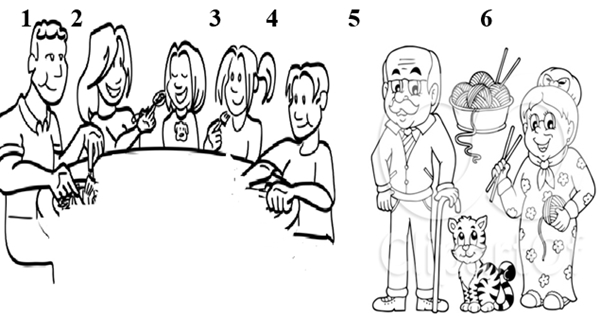 my _____________________.my _____________________.my _____________________.my _____________________.my _____________________.my _____________________www.HangiSoru.Com9.Aşağıdaki selamlaşma ifadelerinin Türkçesini yazalım.16pHello:                                                 Good afternoon:Hi:	Good morning:Good  evening:Good nigt:Goodbye:                                           See you: